PREZENT Danas se upoznajemo s prezentom – to je glagolsko vrijeme u kojem glagoli uvijek izriču sadašnjost. To je, dakle, uvijek nešto što se događa SADA:Zadatak: Najprije u bilježnicu napiši ovo najvažnije što piše u žutom autobusu, a zatim riješi i 4 zadatka koja se nalaze na sljedećim stranicama.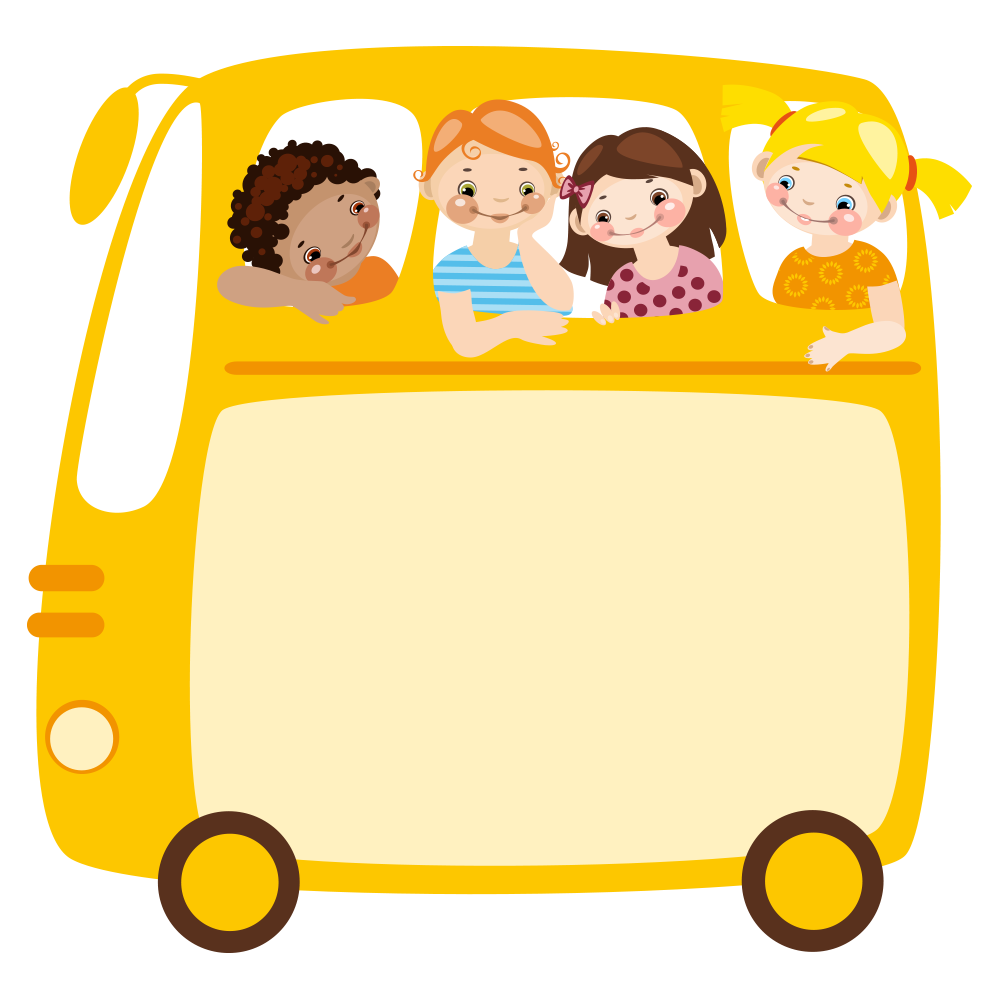 ZADATCI1. Podcrtaj glagole u prezentu (radnja koja se događa SADA). Slijedi primjer.      (Osim podcrtanog glagola, treba podcrtati još 3 glagola.)Kod naše mačkeBaš sve naopačke: Ona spava odjevena,Ona prede bez vretena,Od miša se za stup skrivaI bez vode se umiva. (Z. Balog)2. Dopuni stihove zadanim glagolom u prezentu. Slijedi primjer. (predložiti) PredlažemDa sva djeca (nositi) ________________ bradeI brkove od čokolade!Da šišanja više (nemati) __________________,Da svatko slobodno na nastavi (drijemati)_________________________.(Z. Balog, Predlažem)3. Mijenjaj zadane glagole kroz sve osobe jednine i množine prezenta. pjevati						misliti1. (ja)	pjevam					1. (ja)	mislim2. (ti)	________________________		2. (ti)	________________________3.(on)	________________________		3.(on)	________________________1. (mi)______________________		1. (mi)________________________2. (vi)	________________________		2. (vi)	________________________3. (oni)  _______________________       	3. (oni) _______________________4. Napiši u bilježnicu 3 rečenice u kojima ćeš uporabiti zadane glagole u prezentu.pjevam, skačemo, ideš